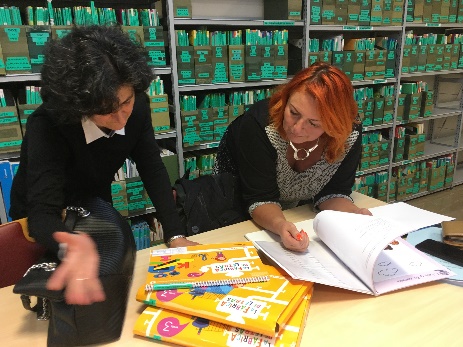 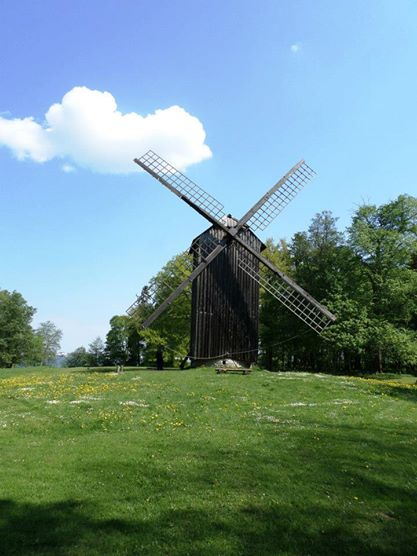 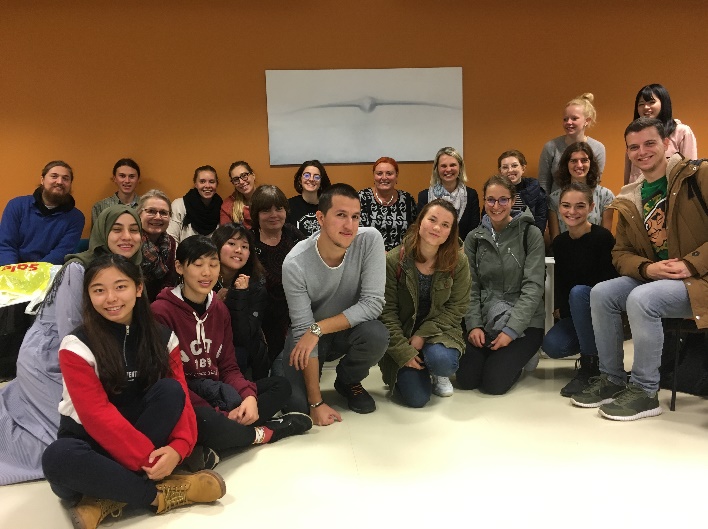 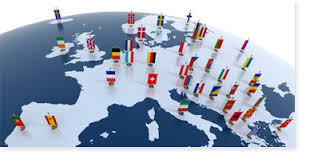 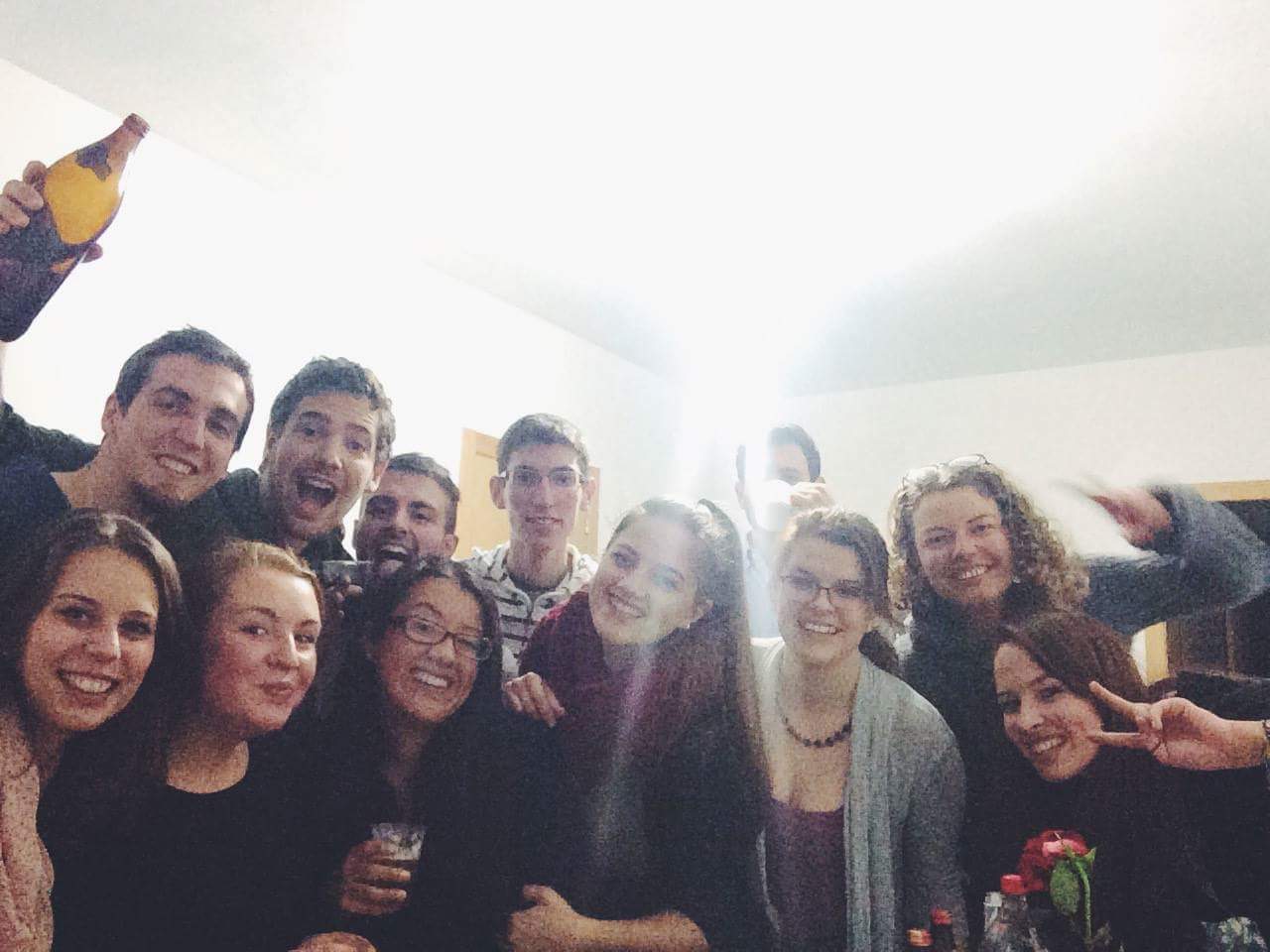 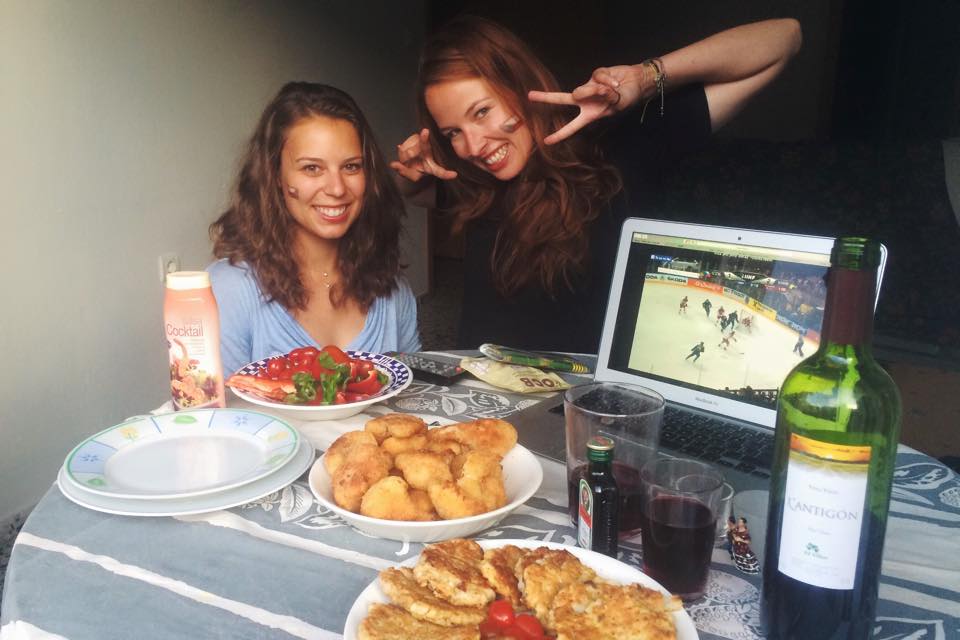 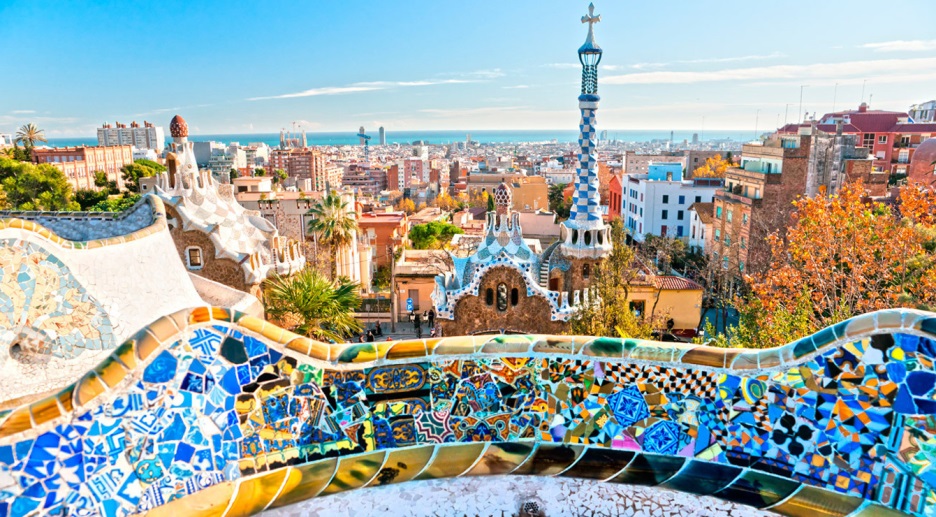 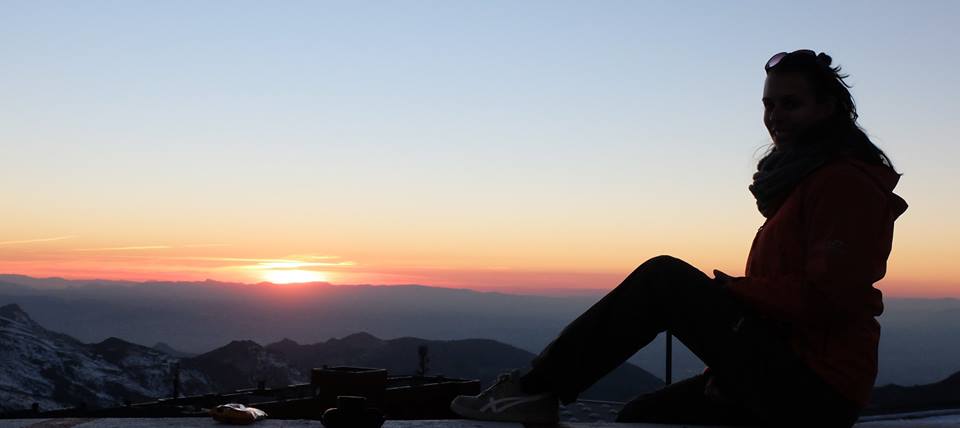 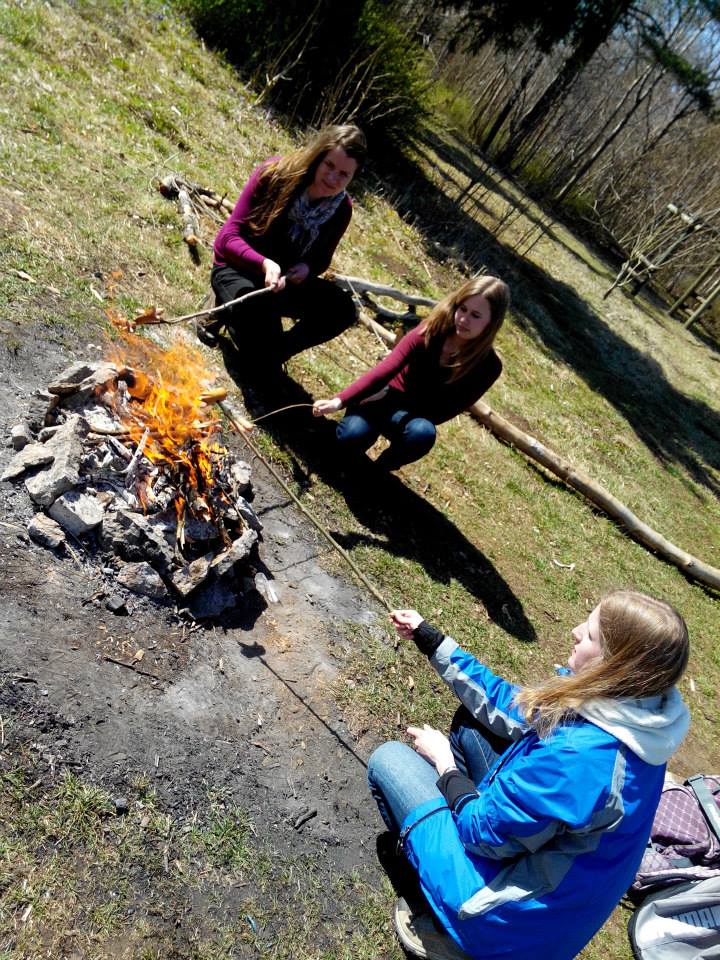 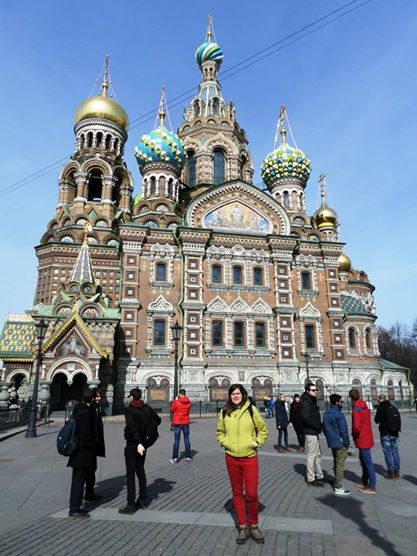 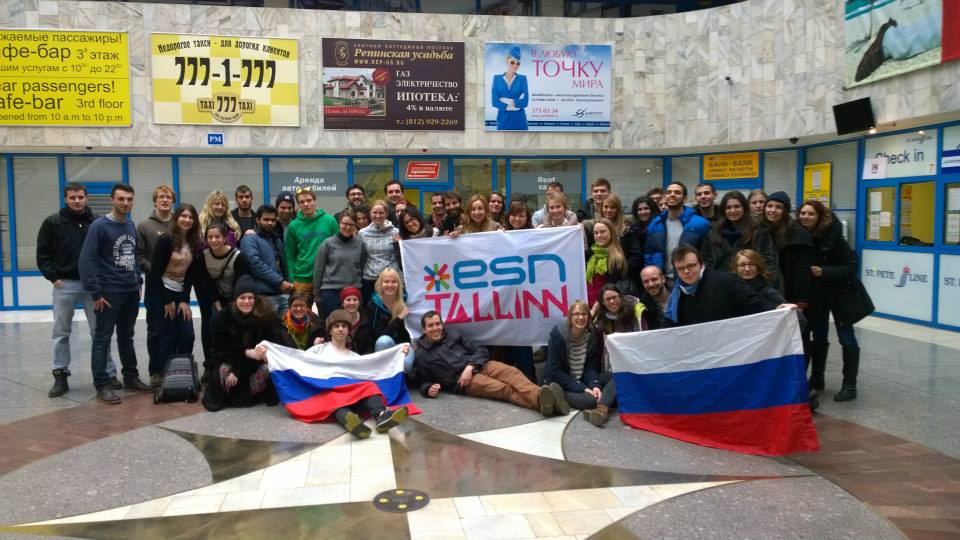 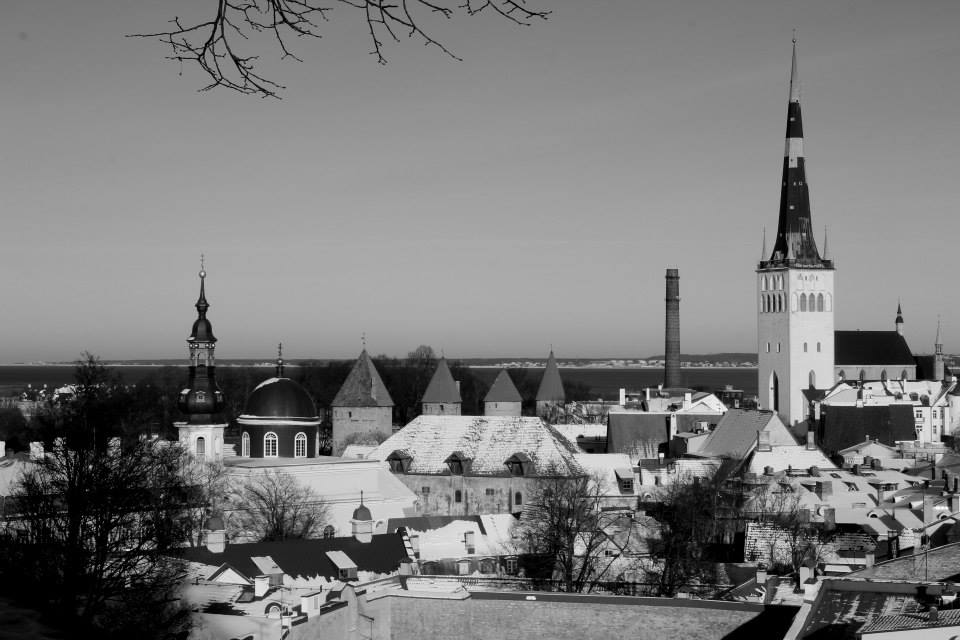 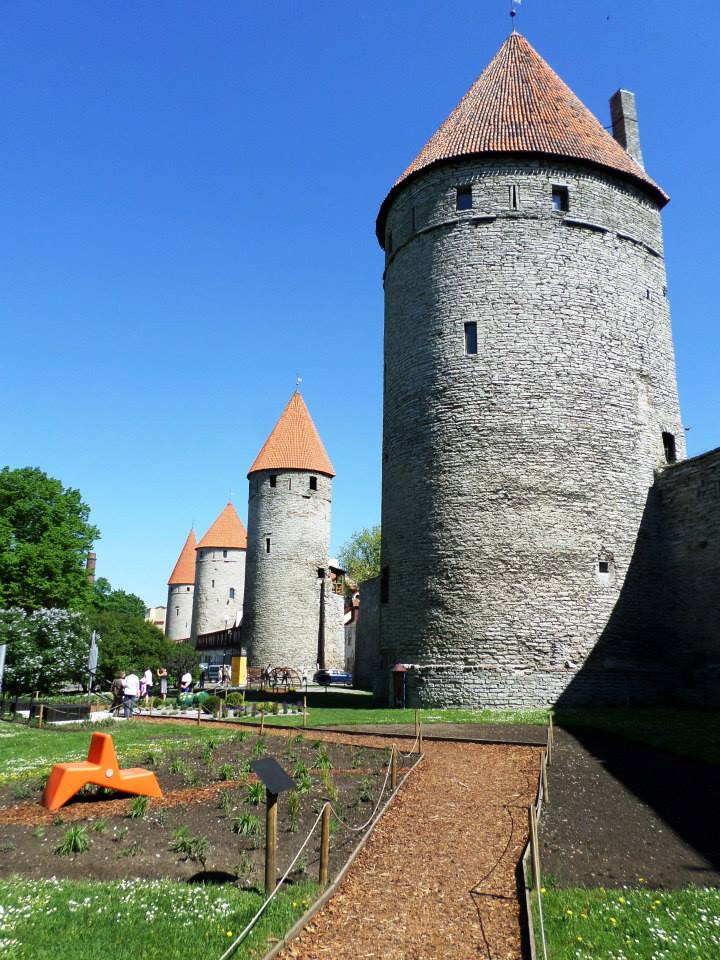 ObsahÚvod	3Krátkodobé výjezdy jako řešení internacionalizace	4Dlouhodobější řešení internacionalizace	5Absolvování Erasmus + pobytu, stáží nebo jiného zahraničního pobytu	5Absolvování internacionalizačních předmětů na katedrách a institutech PdF	6ÚvodTato rukověť vzniká za účelem podpořit studenty Učitelství 1. stupně ke splnění předmětů IPPp23 a IPPk23 Internacionalizace v oboru Učitelství pro 1. stupeň ZŠ a zároveň k smysluplnému naplnění požadavku internacionalizace studia.Cílem internacionalizace studia je rozvoj schopností a dovedností studenta s využitím cizojazyčných zdrojů, posílení aktivní odborné komunikace v cizím jazyce a setkání se s kulturními odlišnostmi.Student tak může získat odborné znalosti o situaci studovaného oboru v zahraničí, prohloubit si a rozšířit si svou schopnost odborné komunikace v cizím jazyce, lépe rozumět vývoji a aktuálnímu stavu oboru v mezinárodním kontextu, studovat odborné texty v cizím jazyce a reagovat na odbornou komunikaci v mezinárodním prostředí.Krátkodobé výjezdy jako řešení internacionalizacePodmínku internacionalizace lze řešit formou krátkodobých výjezdů (skrze Erasmus, nebo skrze stipendium PdF pro letní a zimní školy) nebo aktivní účastí na mezinárodní konferenci konferenci nebo účastí na nejméně pěti přednáškách nebo seminářích tematicky zaměřených na studovaný obor vedených v cizím jazyce hostujícími profesory na PdF MU, jiných fakultách mu či jiných vysokých školách.Dlouhodobější řešení internacionalizaceTato kapitola pojednává o možnosti splnění podmínky internacionalizace prostřednictvím výukových a pracovních pobytů v zahraničí nebo absolvováním předmětu v rámci PdF MU.Absolvování Erasmus + pobytu, stáží nebo jiného zahraničního pobytuStudijní pobyty jsou nejoblíbenější a nejčastěji využívanou možností, jak během studia poznat nejen studentský život i v jiném státu či na jiném kontinentu. Je možno si vybrat z nabídky program. Nejčastěji je využíván výměnný program Erasmus+ Evropské unie, díky němuž mohou studenti MU studovat na evropských univerzitách. Každá katedra a fakulta má v nabídce různé partnerské univerzity v Evropě. Na studijní pobyt přispívá Masarykova univerzita studentům stipendiem ve výši od 330 do 510 eur na měsíc v závislosti na tom, do jaké země studenti vyjíždějí.Pro tuto možnost můžete využít smlouvy všech kateder PdF MU. Naše katedra nabízí  zahraniční pobyty programu Erasmus+ a jiné pro studenty Bc., Mgr. a Ph.D. studia (v prezenční i kombinované formě), které napomáhají prohloubit jazykové znalosti a nabýt zkušenosti s primární a pre-primární pedagogikou v cizích zemích.Spolupracujeme s těmito univerzitami:1) Univerzita Matěje Bella, Banská Bystrica, Slovensko2) Univerzita Komenského, Bratislava, Slovensko2) Universita Kazimierz Wielki, Bydgoszcz, Polsko3) Universita Cracow, Krakow, Polsko4) Univerzita Talin, Talin, Estonsko5) Univerzita Granada, Granada, Španělsko6) San Jorge, Zaragoza, Španělsko7) Univerzita Linz, Rakousko8) Univerzita , Jüvasküla, FinskoDalší formou je pracovní stáž. Výměnný program Evropské unie Erasmus+ umožňuje absolvovat oborovou stáž v evropských zemích v délce od 2 do 12 měsíců. Přes program Erasmus+ mohou na stáž vyrazit i absolventi (nutno vyřídit před absolvováním). Na praktické stáže přispívá Masarykova univerzita studentům stipendiem ve výši od 480 do 660 eur za měsíc v závislosti na tom, do jaké země studenti vyjíždějí.Spolupracujeme s těmito neziskovými organizacemi:Okénko, LondýnCzech Club, BirminghamRozšířenou spolupráci s českými školami v různých zemích má Katedra českého jazyka. Absolvování internacionalizačních předmětů na katedrách a institutech PdFKaždá katedra PdF MU nabízí v podzimním a jarním semestru předměty v angličtině, v těchto předmětech se setkáte s Erasmus studenty z celého světa.Katedra primární pedagogikyMožný počet zapsaných českých studentů je limitován počtem zahraničních studentů.Katedra pedagogikyKATEDRA GEOGRAFIEKATEDRA SOCIÁLNÍ PEDAGOGIKYKATEDRA PSYCHOLOGIEBIOLOGIEKATEDRA MATEMATIKYKATEDRA ANGLICKÉHO JAZYKA A LITERATURYKATEDRA TĚLESNÉ VÝCHOVYPředmět v AjVyučujícíUrčen proStatut předmětuVyučované obdobíPočet kreditůPre-school Education ErasmusVeronika Najvarová, Lucie GrůzováErasmus studenty,Studenty Bc., Mgr. a NMgr. programůvolitelnýpodzim, jaro5School EducationPetr NajvarErasmus studenty,Studenty Bc., Mgr. a NMgr. programůvolitelnýpodzim, jaro5Practice Teaching in Primary SchoolRadek Pospíšil, Petra VystrčilováErasmus studenty,Studenty Bc., Mgr. a NMgr. programůvolitelnýpodzim, jaro5Practice teaching children under age of three yearsLucie GrůzováErasmus studenty,Studenty Bc., Mgr. a NMgr. programůvolitelnýpodzim, jaro1Předmět v AjVyučujícíUrčen proStatut předmětuObdobíPočet kreditůPdZ000TeachingPractice andReflectionP. Svojanovský, R. PospíšilErasmus studenty, Bc. a Mgr. studentyVolitelnýjaro10PdZ001EdupreneurshipP. Svojanovský, R. PospíšilErasmus studenty, Bc. a Mgr. studentyVolitelnýjaro3SZ6623GiftedStudent'sEducationTrnováErasmus studenty, Bc. a Mgr. studentyVolitelnýjaro2SZ6653SchoolManagementJ. BradováErasmus studenty, Bc. a Mgr. studentyvolitelný2Předmět v AjVyučujícíUrčen proStatut předmětuVyučované obdobíPočet kreditůZZe0133 Geography of Brno and its Surroundingsvšichni vyučující kat. geografie,Erasmus studenty, Bc. studentyVolitelnýjaro3Předmět v AjVyučujícíUrčen proStatut předmětuObdobíPočet kreditůSOIML Intercultural Mentoring and Leadership, M. Sedláková, F. Trapl, Erasmus studenty, Bc. a Mgr. studentyVolitelnýjaro3SoIPE International Perspectives on EducationM. Sedláková, F. Trapl, Erasmus studenty, Bc. a Mgr. studentyVolitelnýjaro3SO508 Selected Topics in Social PedagogyR. Šíp, D. Denglerová, M. Sedláková, F. Trapl,Erasmus studenty, Bc. a Mgr. studentyVolitelnýpodzim, jaro2Předmět v AjVyučujícíUrčen proStatut předmětuVyuč. obdobíPočet kreditůSZ6603Developmental PsychologyT. KohoutekErasmus studenty, Bc. a Mgr. studentyVolitelnýjaro3PS-0011  Mental Illness in FilmsK.BartošováErasmus studenty, Bc. a Mgr. studentyVolitelnýpodzim2Předmět v AjVyučujícíUrčen proStatut předmětuObdobíPočet kreditůBIp050 Fundamentals of Human Anatomy and Physiology for Humanists 1M. JančováErasmus studenty, Bc. a Mgr. studentyVolitelnýpodzim5BIp051 Fundamentals of Human Anatomy and Physiology for Humanists 2M. JančováErasmus studenty, Bc. a Mgr. studentyVolitelnýjaro5Předmět v AjVyučujícíUrčen proStatut předmětuVyuč. obdobíPočet kreditůSPp003 Inclusive Education PhDr. Ivana Márová, Ph.D.Erasmus studenty,  Mgr. studentyvolitelnýpodzim, jaro 2SPp018 Specific Learning Disabilities PhDr. Ivana Márová, Ph.D.Erasmus studenty,  Mgr. studentyvolitelnýpodzim, jaro4SPk004 Special Education in International PerspectivesPhDr. Ivana Márová, Ph.D.; PhDr. Lucie Procházková, Ph.D.; doc. PhDr. Věra Vojtová, Ph.D.Erasmus studenty,  Mgr. studentyvolitelnýjaro6SPp030 Special Education in International Perspectives 2PhDr. Ivana Márová, Ph.D.; PhDr. Lucie Procházková, Ph.D.; doc. PhDr. Věra Vojtová, Ph.D.Erasmus studenty,  Mgr. studentyvolitelnýjaro6SPp028 Education for All – Practicle ExperiencesPhDr. Ivana Márová, Ph.D.; PhDr. Lucie Procházková, Ph.D.; doc. PhDr. Věra Vojtová, Ph.D.Erasmus studenty,  Mgr. studentyvolitelnýpodzim4IVp013 Behavior Interventions in the ClassroomSheri Leigh KingsdorfErasmus studenty, Bc. a Mgr. studentyvolitelnýpodzim, jaro6Předmět v AjVyučujícíUrčen proStatut předmětuVyuč. obdobíPočet kreditůIMAp10 Specific educational needs in mathematicsR. Blažková, L. PavlíčkováErasmus studenty, Bc. a Mgr. studentyvolitelnýjaroPředmět v AjVyučujícíUrčen proStatut předmětuVyuč. obdobíPočet kreditůAJ0401 Improvisation and Drama in EnglishŠ. Dohnalová,.T. AndrášikErasmus studenty, Bc. a Mgr. studentyvolitelnýjaro3AJ0307 Singing in EnglishA.RandallErasmus studenty, Bc. a Mgr. studentyvolitelnýjaro2AJ5401 Teaching through DramaŠ. Dohnalová, S. Hanušová, T. AndrášikErasmus studenty, Bc. a Mgr. studentyvolitelnýpodzim3Předmět v AjVyučujícíUrčen proStatut předmětuVyuč. obdobíPočet kreditůDalší infoKTVVZ - RV2MP_1APV Current Problems in Human nourishmentdoc. Stojan KostanjevecErasmus studenty, Bc. a Mgr. studentyVolitelnýpodzim3vyučováno zahraničním odborníkem